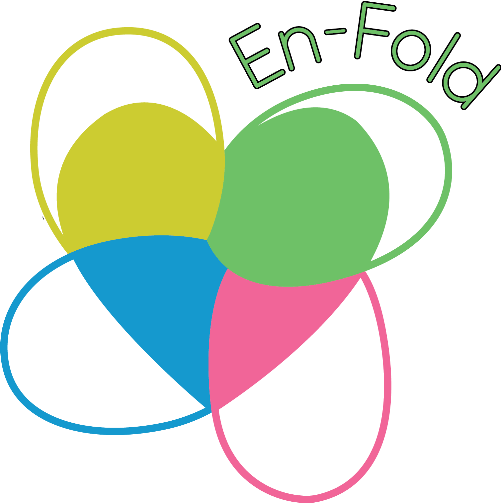 Diane Johnson – diane@enfold.org.uk07845905766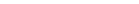 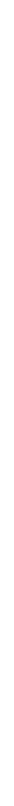 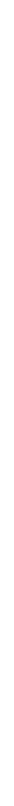 Please also visit our website where you will find lots of useful information… www.enfold.org.uk 'The welcome arms for those seekinginformation, training and support around Autism’Charity Number – 1180998Diane Johnson – diane@enfold.org.uk07845905766www.enfold.org.uk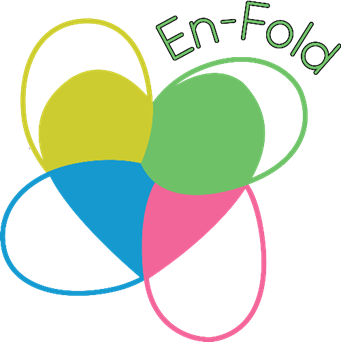 'The welcome arms for those seekinginformation, training and support around Autism’ Charity Number – 1180998Autism Support ServiceOn the diagnostic pathway?Recently diagnosed with ASC?Not sure what to do next?Looking for some support?Then please contact us about our Autism Support Service... What are our aims? We recognise that going through the diagnostic pathway as an adult is a long and difficult process with questions as well as answers resulting in more questions… 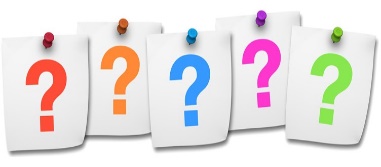 Parents and carers of children and young people get lost in the diagnostic system and are often confused and isolated after the process has ended.   We want to ensure that all children, via support to their parents, are able to access the best services, information and support for them.  We also want to ensure all individuals receiving a diagnosis in adulthood find the right information and support. 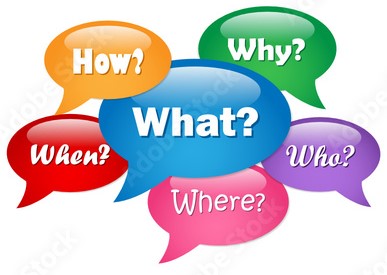 We will act as system navigators to ensure better support, better communication and most importantly connect individuals and families to the right support for them. All people deserve an equal chance to flourish.What will the support diagnostic service look like? 4-6 weeks of support, in the home or virtually.  An excellent understanding of the emotional journey and empathetic listening skills to be used alongside offering practical support and signposting individually tailored to the family’s needs.  Afterwards, the option of taking part in our mentoring and befriending service is available with trained volunteers supporting the individual or parent/carers of a child for a further 3 months.   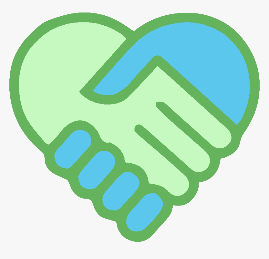 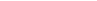 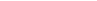 Summary of support programme: What is Autism?  What might this mean for me/my child and family?  Information sharing on agencies, support groups, services etc, specific and tailored to the individual/family. Related disability benefits and form filling support Understanding behaviour and meltdowns including sensory needs within ASC and overview of strategies to support.Education and understanding the system, including navigating the EHCP process.  This is flexible and delivered to the individual and families specific needs . 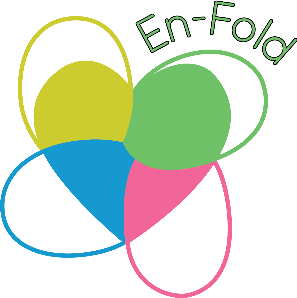 